The basic rules for using electrical tools safely includeuse the right tool for the job.inspect each tool for damage before use.keep all tools in good condition with regular maintenance.all of the above.When using electrical tools neveroperate tools according to the manufacturer’s instructions.store tools in a dry place when not in use.yank the cord to disconnect it from the outlet.wear a face shield.Providing an internal layer of protective insulation that completely isolates the external housing of the tool, 			 tools are generally recommended.double-insulatedplastic-freetriple-insulateddual-purposeTo prevent injuries from the high-speed hazards of electrical toolsremove or alter the safety guards.keep your hands on the handles of the tool and keep all guards in place.do not disconnect tools when cleaning or changing accessories.carry the tool by the cord.All electrical connections for electrical tools must be suitable for the type of tool and the working conditions (wet, dusty, flammable vapors).TrueFalseThe basic rules for using electrical tools safely includeuse the right tool for the job.inspect each tool for damage before use.keep all tools in good condition with regular maintenance.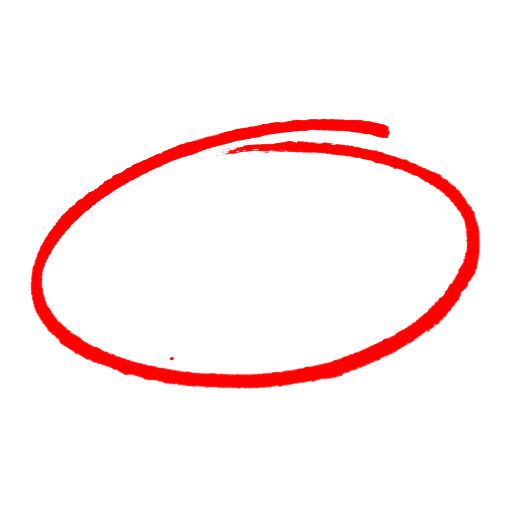 all of the above.When using electrical tools neveroperate tools according to the manufacturer’s instructions.store tools in a dry place when not in use.yank the cord to disconnect it from the outlet.wear a face shield.Providing an internal layer of protective insulation that completely isolates the external housing of the tool, 			 tools are generally recommended.double-insulatedplastic-freetriple-insulateddual-purposeTo prevent injuries from the high-speed hazards of electrical toolsremove or alter the safety guards.keep your hands on the handles of the tool and keep all guards in place.do not disconnect tools when cleaning or changing accessories.carry the tool by the cord.All electrical connections for electrical tools must be suitable for the type of tool and the working conditions (wet, dusty, flammable vapors).TrueFalseSAFETY MEETING QUIZSAFETY MEETING QUIZ